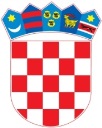          REPUBLIKA HRVATSKASISAČKO-MOSLAVAČKA ŽUPANIJA                 GRAD GLINA             GRADSKO VIJEĆEKLASA: 024-03/22-01/11URBROJ: 2176-20-2-22-2Glina, 12. kolovoz 2022. 							 ZAPISNIKsa 8. sjednice Gradskog vijeća Grada Gline održane 12. kolovoza 2022. s početkom u 10.00 sati putem aplikacije Zoom.NAZOČNI ČLANOVI GRADSKOG VIJEĆANikša OdićIvica CestarićNikola JanusŽeljko JambrešićDomagoj FilipovićDragana KukolečaNada VlajkovićRadomir LončarevićMislav MužaIzostanak ispričali: Mirko SremićIzostanak nisu ispričali: Željko Šešerin, Stjepan Kostanjević, Melita Lončarić BiškupOSTALI NAZOČNIIvan Janković, mag.ing.geod. et geoinf., gradonačelnikBranka Bakšić, zamjenica gradonačelnika iz reda pripadnika srpske  nacionalne manjineKatica Filipović, struč.spec.oec, pročelnica Jedinstvenog upravnog odjela Jasmina Robinić Tkalčević, mag.iur., voditeljica Odsjeka za opće poslove, poslove Gradskog vijeća i društvene djelatnostiSandra Ščrbak Abramović, mag.oec., voditeljica Odsjeka za financije i nabavuVijećnica Nada Vlajković javila je da ne može ukucati kod zbog čega sjednicu prati preko razglasa na mobitelu zamjenice gradonačelnika iz reda pripadnika srpske nacionalne manjine gđe. Branke Bakšić. Predsjednik Gradskog vijeća g. Nikša Odić konstatira da je na sjednici nazočno 9 vijećnika. Također konstatira da je Povjerenstvo za statut, poslovnik i normativnu djelatnost pregledalo materijale te dalo svoje odobrenje za uvrštavanje u dnevni red.	Za sjednicu predlaže slijedećiDNEVNI REDPrijedlog Odluke o davanju suglasnosti za provedbu ulaganja u projekt „Ulaganje u opremanje Novog groblja u Glini“Predlagatelj: Gradonačelnik Ivan Janković,  mag.ing.geod. et geoinf.Izvjestitelj:  Gradonačelnik Ivan Janković, mag.ing.geod. et geoinf.Ad. 1.Gradonačelnik g. Ivan JankovićIspričava se što su materijali stigli u zadnji čas. Radi se o natječaju koji je raspisao LAG i pripremljen je projekat za ulaganje u Novo groblje odnosno ulaganje u opremanje i opremu objekta na Novom groblju. Budući je jedan od uvjeta za prijavu na natječaj suglasnost Gradskog vijeća, ovime se to i čini.  Vijećnik g. Radomir LončarevićBilo je malo vremena da se pregledaju materijali. Dopunu je vidio 20 minuta prije 10 sati. Misli da je riječ o prilogu, ne obrazac, troškovnik već prilog. Stranica 10., tablica Troškovi – piše „Trošak vanjskih usluga 149.090“, nedostaje „zarez 00“. Nigdje ne vidi obrazloženje što se podrazumijeva pod tim troškom. Gradonačelnik g. Ivan JankovićU ovom trenutku ne može dati konkretan odgovor. Probati će vidjeti što je točno, da li  treba biti točka ili zarez. Grad će dati taj dio na upravljanje Komunalcu. Vijećnik g. Radomir LončarevićKoliko vidi iz materijala zamjenjuje se stara oprema.Gradonačelnik g. Ivan JankovićDio je opremanje odnosno stolarija. Taj dio se zamjenjuje. Video nadzor i druga oprema se dopunjuje. Vijećnik g. Radomir LončarevićIzjavljuje da ne zna s čim će Komunalac upravljati? Upravljao je već i prije i postoji video nadzor s čim je upoznat. Imali su bivšeg kolegu vijećnika Gorana Davidovića pa zna da postoji video nadzor gore na groblju.Gradonačelnik g. Ivan JankovićKonstatira da taj video nadzor postoji unutar objekta. Ovdje se radi o tome da se planira video nadzor za groblje što je nužnije jer se događaju upadi i krađe tako da se taj dio stavi pod kontrolu i da Policija može lakše postupati kada dođe do toga. Vijećnik g. Radomir LončarevićGlasati će za ovu točku dnevnog reda budući da je i u kampanji govorio da je nužno, ne samo uvesti određene promjene na objektu i poboljšati opremu već urediti i vanjski dio groblja. U 50% slaže se i s gradonačelnikovim programom iz kampanje jer je imao parolu „Ostani, vrati se“. U ovom dijelu usluga će se poboljšati za one koji će svakako ostati, a nikada se neće vratiti. To je dobar početak. Gradonačelnik g. Ivan JankovićZahvaljuje na opasci i digresiji. Možda će biti dobra parola za iduće izbore. Što se tiče samog projekta konkretno, svi će se složiti u tome da treba urediti na najvišoj razini Novo groblje. Razmatralo se i uređenje svih ostalih staza i okoliša. Po projektu ima puno toga za urediti, ali budući se radi o projektu koji nije velikih financijskih okvira odnosno iznosi 350.000 kn, postoji građevinska dozvola za groblje, ali kada se gledalo za aplikaciju dijela samo građevinske dozvole, to bi bilo vrlo malo toga. Da se ide raditi glavna staza u kojoj se nalazi sva ostala infrastruktura i vodovi, dođe se do toga da se samo jedan dio staze može napraviti, ispalo bi smiješno zbog čega se krenulo na ovaj dio barem opremanja, a u svakom slučaju treba ići prema tome da se uredi kompletno groblje. Nada se da će natječaji biti sve više usuglašeni s potrebama Grada. Predsjednik Gradskog vijeća g. Nikša Odić Upozorava nazočne da je ostalo još 3.55 minute vremena. Za dulje trajanje razgovora ili se plaća ili se opet mora izlogirati pa ponovo ulogirati za novih 40 minuta. Gradonačelnik g. Ivan JankovićKonstatira da ako netko još ima pitanja, nalazi se u vijećnici. Predsjednik Gradskog vijeća g. Nikša Odić daje točku na glasovanje. Vijećnica gđa. Nada Vlajković glasovala je telefonskim putem na što je reagirao vijećnik g. Radomir Lončarević izjavljujući da se ne može sa sigurnosti utvrditi da je riječ o njoj. Nakon što je zamjenica gradonačelnika iz reda pripadnika srpske nacionalne manjine gđa. Branka Bakšić vijećnicu gđu. Nadu Vlajković uključila preko kamere na mobitelu, vijećnica gđa. Nada Vlajković glasovala je „ZA“ prijedlog Odluke. Prijedlog Odluke o davanju suglasnosti za provedbu ulaganja u projekt „Ulaganje u opremanje Novog groblja u Glini usvojen je s 8 glasova „ZA“, 1 glasom „PROTIV“, ništa glasova „SUZDRŽAN“. 	U 10.22 h predsjednik Gradskog vijeća g. Nikša Odić zaključuje 8. sjednicu Gradskog vijeća.ZAPISNIČAR							    	     PREDSJEDNIK									GRADSKOG VIJEĆAJadranka Goršeta							Nikša Odić, mag.iur.,v.r.